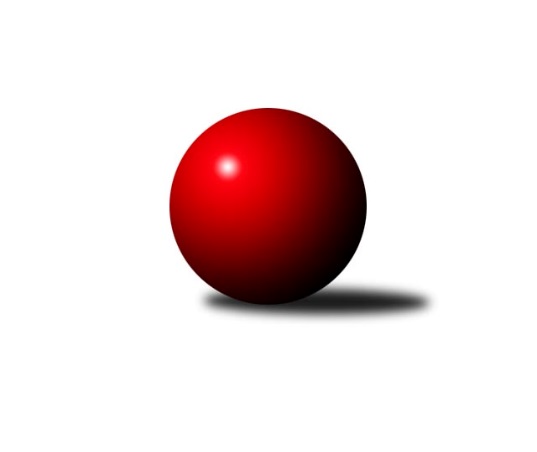 Č.4Ročník 2016/2017	1.10.2016Nejlepšího výkonu v tomto kole: 2761 dosáhlo družstvo: Jiskra HazlovZápadočeská divize 2016/2017Výsledky 4. kolaSouhrnný přehled výsledků:TJ Lomnice	- Sokol Útvina	16:0	2665:2401		1.10.Lokomotiva Cheb˝A˝	- Jiskra Hazlov	4:12	2670:2761		1.10.Sokol Újezd sv.Kříže	- SKK K.Vary	9:7	2572:2538		1.10.Havlovice	- Lokomotiva Cheb˝B˝	10:6	2577:2563		1.10.Jáchymov	- Kuželky Holýšov	12:4	2492:2450		1.10.Sokol Kdyně˝B˝	- Baník Stříbro	8:8	2663:2662		1.10.Tabulka družstev:	1.	Jiskra Hazlov	4	4	0	0	44 : 20 	 	 2699	8	2.	Jáchymov	4	3	0	1	38 : 26 	 	 2504	6	3.	Kuželky Holýšov	4	3	0	1	36 : 28 	 	 2552	6	4.	Baník Stříbro	4	2	1	1	40 : 24 	 	 2554	5	5.	TJ Lomnice	4	2	0	2	42 : 22 	 	 2613	4	6.	Lokomotiva Cheb˝B˝	4	2	0	2	34 : 30 	 	 2621	4	7.	Lokomotiva Cheb˝A˝	4	2	0	2	34 : 30 	 	 2562	4	8.	Havlovice	4	2	0	2	30 : 34 	 	 2571	4	9.	Sokol Kdyně˝B˝	4	1	1	2	32 : 32 	 	 2562	3	10.	Sokol Újezd sv.Kříže	4	1	0	3	21 : 43 	 	 2531	2	11.	Sokol Útvina	4	1	0	3	18 : 46 	 	 2542	2	12.	SKK K.Vary	4	0	0	4	15 : 49 	 	 2425	0Podrobné výsledky kola:	 TJ Lomnice	2665	16:0	2401	Sokol Útvina	Josef Veverka	 	 238 	 209 		447 	 2:0 	 428 	 	213 	 215		Zdeněk Kříž st.	Štěpán Diosegi	 	 237 	 220 		457 	 2:0 	 381 	 	190 	 191		Jaroslav Dobiáš	Jiří Guba	 	 195 	 234 		429 	 2:0 	 341 	 	166 	 175		Jaroslav Patkaň	Hubert Guba	 	 200 	 208 		408 	 2:0 	 397 	 	200 	 197		Stanislav Veselý	Josef Krotký	 	 239 	 231 		470 	 2:0 	 418 	 	210 	 208		Vlastimil Hlavatý	Bohumil Maněna	 	 239 	 215 		454 	 2:0 	 436 	 	218 	 218		Jan Křížrozhodčí: Nejlepší výkon utkání: 470 - Josef Krotký	 Lokomotiva Cheb˝A˝	2670	4:12	2761	Jiskra Hazlov	Bohumil Vyleťal	 	 220 	 204 		424 	 0:2 	 460 	 	215 	 245		Jaroslav Bulant	František Douša	 	 235 	 233 		468 	 2:0 	 466 	 	234 	 232		Petr Haken	Josef Chrastil	 	 204 	 235 		439 	 0:2 	 465 	 	221 	 244		Miroslav Repčik	Zdeněk Eichler	 	 208 	 198 		406 	 0:2 	 413 	 	219 	 194		Matěj Novák	Ladislav Lipták	 	 250 	 242 		492 	 2:0 	 477 	 	244 	 233		Michael Wittwar	Jiří Nováček	 	 218 	 223 		441 	 0:2 	 480 	 	234 	 246		Stanislav Novákrozhodčí: Nejlepší výkon utkání: 492 - Ladislav Lipták	 Sokol Újezd sv.Kříže	2572	9:7	2538	SKK K.Vary	Patr Šabek	 	 202 	 218 		420 	 1:1 	 420 	 	198 	 222		Černohous Vladimír	Miroslav Pivovarník ml.	 	 221 	 233 		454 	 2:0 	 397 	 	206 	 191		Pavlík Zdeněk	Jaroslav Pišta	 	 208 	 217 		425 	 0:2 	 439 	 	231 	 208		Černohous Ondřej	Mirosla Pivoňka	 	 180 	 205 		385 	 0:2 	 424 	 	210 	 214		Mitáček Jiří ml.	Roman Pivoňka	 	 251 	 229 		480 	 2:0 	 391 	 	198 	 193		Cimbala Radek	Jaroslav Dufek ml.	 	 188 	 220 		408 	 0:2 	 467 	 	222 	 245		Mojžíš Martinrozhodčí: Nejlepší výkon utkání: 480 - Roman Pivoňka	 Havlovice	2577	10:6	2563	Lokomotiva Cheb˝B˝	Miloš Černohorský	 	 215 	 199 		414 	 0:2 	 423 	 	206 	 217		Lenka Pivoňková	František Zůna	 	 208 	 223 		431 	 0:2 	 441 	 	225 	 216		Václav Strnad	Miroslav Lukáš	 	 228 	 204 		432 	 2:0 	 415 	 	207 	 208		Dagmar Rajlichová	Vladimír Rygl	 	 213 	 209 		422 	 0:2 	 439 	 	221 	 218		Hana, Berkovcová	Andrea Palacká	 	 216 	 228 		444 	 2:0 	 413 	 	204 	 209		Iveta Heřmanová	Pavel Pivoňka	 	 218 	 216 		434 	 2:0 	 432 	 	214 	 218		Petr Rajlichrozhodčí: Nejlepší výkon utkání: 444 - Andrea Palacká	 Jáchymov	2492	12:4	2450	Kuželky Holýšov	Miroslav Vlček	 	 195 	 229 		424 	 0:2 	 426 	 	227 	 199		Jan Laksar	Martin Kuchař	 	 207 	 193 		400 	 2:0 	 380 	 	198 	 182		Bedřich Horka	Dana Blaslová	 	 212 	 192 		404 	 0:2 	 434 	 	213 	 221		Milan Laksar	Jiří Šrek	 	 204 	 220 		424 	 2:0 	 381 	 	187 	 194		Stanislav Šlajer	Irena Živná	 	 210 	 211 		421 	 2:0 	 420 	 	209 	 211		Jaroslav Hablovec	Václav Mondek	 	 203 	 216 		419 	 2:0 	 409 	 	188 	 221		Daniel Šeterlerozhodčí: Nejlepší výkon utkání: 434 - Milan Laksar	 Sokol Kdyně˝B˝	2663	8:8	2662	Baník Stříbro	Jaroslav Kutil	 	 201 	 218 		419 	 0:2 	 465 	 	252 	 213		Jaroslav Harančík	Václav Kuželík *1	 	 209 	 221 		430 	 0:2 	 446 	 	227 	 219		Vladimír Šraga	Jaroslav Löffelmann	 	 239 	 252 		491 	 2:0 	 454 	 	228 	 226		Roman Lipchavský	Olga Hornová	 	 236 	 223 		459 	 2:0 	 414 	 	216 	 198		Pavel Treppesch	Filip Löffelmann	 	 208 	 231 		439 	 0:2 	 444 	 	221 	 223		Ernard Vraniak	Jiří Götz	 	 203 	 222 		425 	 0:2 	 439 	 	206 	 233		Jan Vacikarrozhodčí: střídání: *1 od 51. hodu Jaroslava LöffelmannováNejlepší výkon utkání: 491 - Jaroslav LöffelmannPořadí jednotlivců:	jméno hráče	družstvo	celkem	plné	dorážka	chyby	poměr kuž.	Maximum	1.	Josef Krotký 	TJ Lomnice	471.25	312.5	158.8	2.5	2/3	(482)	2.	Stanislav Novák 	Jiskra Hazlov	469.00	301.7	167.3	1.2	3/3	(480)	3.	Jaroslav Löffelmann 	Sokol Kdyně˝B˝	468.75	311.0	157.8	2.0	2/2	(491)	4.	Jaroslav Bulant 	Jiskra Hazlov	455.83	310.2	145.7	1.8	3/3	(471)	5.	Miroslav Repčik 	Jiskra Hazlov	454.67	301.3	153.3	2.5	3/3	(465)	6.	Ladislav Lipták 	Lokomotiva Cheb˝A˝	450.00	295.5	154.5	1.8	3/3	(492)	7.	Iveta Heřmanová 	Lokomotiva Cheb˝B˝	447.33	309.3	138.0	2.3	2/2	(515)	8.	Petr Rajlich 	Lokomotiva Cheb˝B˝	447.17	300.7	146.5	1.7	2/2	(465)	9.	Lenka Pivoňková 	Lokomotiva Cheb˝B˝	446.50	303.5	143.0	2.2	2/2	(508)	10.	Filip Löffelmann 	Sokol Kdyně˝B˝	446.00	293.5	152.5	2.0	2/2	(461)	11.	Bohumil Maněna 	TJ Lomnice	443.17	292.0	151.2	2.2	3/3	(454)	12.	Jan Kříž 	Sokol Útvina	443.00	294.0	149.0	2.3	4/4	(467)	13.	Petr Haken 	Jiskra Hazlov	442.83	303.3	139.5	3.3	3/3	(466)	14.	Jan Laksar 	Kuželky Holýšov	442.17	296.7	145.5	5.7	3/3	(485)	15.	Andrea Palacká 	Havlovice	440.83	291.8	149.0	1.3	2/2	(444)	16.	Jan Vacikar 	Baník Stříbro	440.75	310.0	130.8	5.5	4/4	(458)	17.	Matěj Novák 	Jiskra Hazlov	439.67	296.0	143.7	6.3	3/3	(474)	18.	Michael Wittwar 	Jiskra Hazlov	439.67	299.7	140.0	4.0	3/3	(477)	19.	Miroslav Pivovarník ml. 	Sokol Újezd sv.Kříže	439.00	290.0	149.0	4.3	2/3	(454)	20.	Jiří Guba 	TJ Lomnice	438.67	291.0	147.7	3.0	3/3	(450)	21.	Miroslav Martínek 	Kuželky Holýšov	437.50	296.0	141.5	3.0	2/3	(447)	22.	Jaroslav Pišta 	Sokol Újezd sv.Kříže	437.00	291.8	145.2	3.8	3/3	(456)	23.	Hana, Berkovcová 	Lokomotiva Cheb˝B˝	436.67	289.3	147.3	1.7	2/2	(444)	24.	Zdeněk Kříž  st.	Sokol Útvina	436.00	291.3	144.7	5.3	3/4	(478)	25.	Václav Mondek 	Jáchymov	435.50	291.5	144.0	2.8	2/2	(445)	26.	Jaroslav Harančík 	Baník Stříbro	434.75	296.8	138.0	4.8	4/4	(465)	27.	Václav Strnad 	Lokomotiva Cheb˝B˝	434.17	296.8	137.3	2.8	2/2	(448)	28.	Josef Veverka 	TJ Lomnice	433.83	300.2	133.7	3.8	3/3	(447)	29.	Jiří Nováček 	Lokomotiva Cheb˝A˝	432.67	297.2	135.5	3.5	3/3	(465)	30.	Mojžíš Martin 	SKK K.Vary	432.50	292.5	140.0	3.3	3/3	(467)	31.	Tibor Palacký 	Havlovice	432.00	289.8	142.3	4.3	2/2	(457)	32.	Vladimír Šraga 	Baník Stříbro	431.50	292.5	139.0	5.0	4/4	(448)	33.	Milan Laksar 	Kuželky Holýšov	431.33	297.7	133.7	4.5	3/3	(438)	34.	Vladimír Rygl 	Havlovice	431.00	293.7	137.3	4.3	2/2	(460)	35.	Pavel Pivoňka 	Havlovice	430.75	294.0	136.8	4.0	2/2	(434)	36.	Jaroslav Hablovec 	Kuželky Holýšov	430.17	289.7	140.5	3.8	3/3	(456)	37.	Jiří Götz 	Sokol Kdyně˝B˝	430.00	280.5	149.5	2.8	2/2	(447)	38.	František Douša 	Lokomotiva Cheb˝A˝	429.83	294.8	135.0	5.0	3/3	(468)	39.	František Zůna 	Havlovice	427.17	293.2	134.0	5.3	2/2	(437)	40.	Štěpán Diosegi 	TJ Lomnice	425.50	291.8	133.7	4.3	3/3	(457)	41.	Josef Chrastil 	Lokomotiva Cheb˝A˝	424.75	297.8	127.0	4.8	2/3	(439)	42.	Ernard Vraniak 	Baník Stříbro	424.25	294.3	130.0	4.8	4/4	(444)	43.	Miroslav Bubla 	TJ Lomnice	423.33	285.0	138.3	2.0	3/3	(441)	44.	Olga Hornová 	Sokol Kdyně˝B˝	423.00	298.5	124.5	8.3	2/2	(459)	45.	Patr Šabek 	Sokol Újezd sv.Kříže	422.67	288.0	134.7	5.8	3/3	(449)	46.	Stanislav Veselý 	Sokol Útvina	422.25	296.5	125.8	6.5	4/4	(441)	47.	Zdeněk Eichler 	Lokomotiva Cheb˝A˝	421.83	298.0	123.8	7.0	3/3	(438)	48.	Roman Lipchavský 	Baník Stříbro	421.67	288.0	133.7	4.3	3/4	(454)	49.	Mitáček Jiří  ml.	SKK K.Vary	421.00	287.5	133.5	5.3	3/3	(447)	50.	Jaroslav Dufek ml. 	Sokol Újezd sv.Kříže	420.17	294.2	126.0	4.8	3/3	(440)	51.	Jiří Šrek 	Jáchymov	420.00	285.5	134.5	4.8	2/2	(424)	52.	Jaroslava Löffelmannová 	Sokol Kdyně˝B˝	420.00	285.5	134.5	6.0	2/2	(444)	53.	Irena Živná 	Jáchymov	419.75	290.8	129.0	5.5	2/2	(432)	54.	Martin Kuchař 	Jáchymov	419.50	293.5	126.0	4.5	2/2	(430)	55.	Roman Pivoňka 	Sokol Újezd sv.Kříže	418.67	289.5	129.2	5.3	3/3	(480)	56.	Stanislav Šlajer 	Kuželky Holýšov	417.50	286.5	131.0	5.2	3/3	(449)	57.	Miloš Černohorský 	Havlovice	416.83	286.5	130.3	6.5	2/2	(436)	58.	Bohumil Vyleťal 	Lokomotiva Cheb˝A˝	415.00	288.3	126.7	8.7	3/3	(448)	59.	Dana Blaslová 	Jáchymov	413.75	294.8	119.0	5.5	2/2	(422)	60.	Jaroslav Dobiáš 	Sokol Útvina	412.00	295.7	116.3	6.3	3/4	(438)	61.	Dagmar Rajlichová 	Lokomotiva Cheb˝B˝	409.17	269.7	139.5	4.0	2/2	(426)	62.	Pavel Treppesch 	Baník Stříbro	409.00	279.0	130.0	7.0	3/4	(414)	63.	Hubert Guba 	TJ Lomnice	406.75	276.8	130.0	5.0	2/3	(413)	64.	Josef Vdovec 	Kuželky Holýšov	404.50	299.0	105.5	8.5	2/3	(406)	65.	Jaroslav Kutil 	Sokol Kdyně˝B˝	403.50	280.5	123.0	8.5	2/2	(419)	66.	Chmel Zdeněk 	SKK K.Vary	402.00	280.0	122.0	7.0	2/3	(420)	67.	Miroslav Vlček 	Jáchymov	400.75	270.8	130.0	5.3	2/2	(435)	68.	Cimbala Radek 	SKK K.Vary	400.25	281.3	119.0	6.3	2/3	(418)	69.	Černohous Ondřej 	SKK K.Vary	397.50	283.2	114.3	8.8	3/3	(439)	70.	Pavlík Zdeněk 	SKK K.Vary	395.50	282.0	113.5	9.0	2/3	(397)	71.	Jan Horák 	Sokol Útvina	388.67	273.0	115.7	10.0	3/4	(413)	72.	Mirosla Pivoňka 	Sokol Újezd sv.Kříže	387.83	277.2	110.7	7.8	3/3	(414)		Václav Kříž  st.	Sokol Útvina	470.50	313.5	157.0	6.0	2/4	(500)		Václav Praštil 	Sokol Újezd sv.Kříže	456.00	312.0	144.0	4.0	1/3	(456)		Pavel Repčík 	Jiskra Hazlov	455.00	297.0	158.0	3.0	1/3	(455)		Jan Myslík 	Kuželky Holýšov	452.00	313.0	139.0	4.0	1/3	(452)		Michael Martínek 	Kuželky Holýšov	435.00	301.0	134.0	6.0	1/3	(435)		Václav Kříž ml.  ml.	Sokol Útvina	434.50	297.5	137.0	4.0	2/4	(440)		Miroslav Lukáš 	Havlovice	432.00	298.0	134.0	8.0	1/2	(432)		Václav Kuželík 	Sokol Kdyně˝B˝	425.00	306.0	119.0	7.0	1/2	(425)		Vlastimil Hlavatý 	Sokol Útvina	422.00	280.5	141.5	3.5	2/4	(426)		Černohous Vladimír 	SKK K.Vary	420.00	290.0	130.0	4.0	1/3	(420)		Daniel Šeterle 	Kuželky Holýšov	409.00	306.0	103.0	8.0	1/3	(409)		Jan Čech 	Baník Stříbro	399.50	275.5	124.0	6.5	2/4	(426)		Jan Kubík 	Lokomotiva Cheb˝A˝	389.00	276.0	113.0	7.0	1/3	(389)		Adam Ticháček 	Havlovice	385.00	261.0	124.0	2.0	1/2	(385)		Bedřich Horka 	Kuželky Holýšov	380.00	281.0	99.0	8.0	1/3	(380)		Jaroslav Patkaň 	Sokol Útvina	341.00	260.0	81.0	19.0	1/4	(341)		Cimbala Štefan 	SKK K.Vary	326.00	259.0	67.0	23.0	1/3	(326)Sportovně technické informace:Starty náhradníků:registrační číslo	jméno a příjmení 	datum startu 	družstvo	číslo startu3819	Miroslav Lukáš	01.10.2016	Havlovice	1x3558	Pavel Treppesch	01.10.2016	Baník Stříbro	3x9298	Jiří Mitáček ml.	01.10.2016	SKK K.Vary	4x1745	Jaroslav Löffelmann	01.10.2016	Sokol Kdyně˝B˝	3x3620	Jaroslav Patkaň	01.10.2016	Sokol Útvina	1x2094	Zdeněk Pavlík	01.10.2016	SKK K.Vary	3x16387	Ondřej Černohous	01.10.2016	SKK K.Vary	4x9809	Martin Mojžíš	01.10.2016	SKK K.Vary	4x12315	Vladimír Černohous	01.10.2016	SKK K.Vary	3x22783	Bedřich Horka	01.10.2016	Kuželky Holýšov	1x19387	Radek Cimbala	01.10.2016	SKK K.Vary	3x15586	Petr Haken	01.10.2016	Jiskra Hazlov	4x22401	Jaroslav Bulant	01.10.2016	Jiskra Hazlov	4x18120	Miroslav Repčík	01.10.2016	Jiskra Hazlov	4x4752	Michael Wittwar	01.10.2016	Jiskra Hazlov	4x11448	Stanislav Novák	01.10.2016	Jiskra Hazlov	4x19524	Matěj Novák	01.10.2016	Jiskra Hazlov	3x
Hráči dopsaní na soupisku:registrační číslo	jméno a příjmení 	datum startu 	družstvo	Program dalšího kola:5. kolo8.10.2016	so	9:00	Lokomotiva Cheb˝B˝ - Sokol Kdyně˝B˝	8.10.2016	so	9:00	SKK K.Vary - Kuželky Holýšov	8.10.2016	so	9:00	Sokol Útvina - Havlovice	8.10.2016	so	9:00	TJ Lomnice - Lokomotiva Cheb˝A˝	8.10.2016	so	10:00	Jiskra Hazlov - Jáchymov	8.10.2016	so	12:30	Baník Stříbro - Sokol Újezd sv.Kříže	Nejlepší šestka kola - absolutněNejlepší šestka kola - absolutněNejlepší šestka kola - absolutněNejlepší šestka kola - absolutněNejlepší šestka kola - dle průměru kuželenNejlepší šestka kola - dle průměru kuželenNejlepší šestka kola - dle průměru kuželenNejlepší šestka kola - dle průměru kuželenNejlepší šestka kola - dle průměru kuželenPočetJménoNázev týmuVýkonPočetJménoNázev týmuPrůměr (%)Výkon1xLadislav LiptákLokomotiva Cheb4921xRoman PivoňkaSokol Újezd112.074802xJaroslav LöffelmannSokol Kdyně˝B˝4912xJaroslav LöffelmannSokol Kdyně˝B˝111.644911xRoman PivoňkaSokol Újezd4801xLadislav LiptákLokomotiva Cheb110.394924xStanislav NovákJiskra Hazlov4802xJosef KrotkýLomnice110.084701xMichael WittwarJiskra Hazlov4771xMojžíš MartinSKK K.Vary109.034672xJosef KrotkýLomnice4702xStanislav NovákJiskra Hazlov107.7480